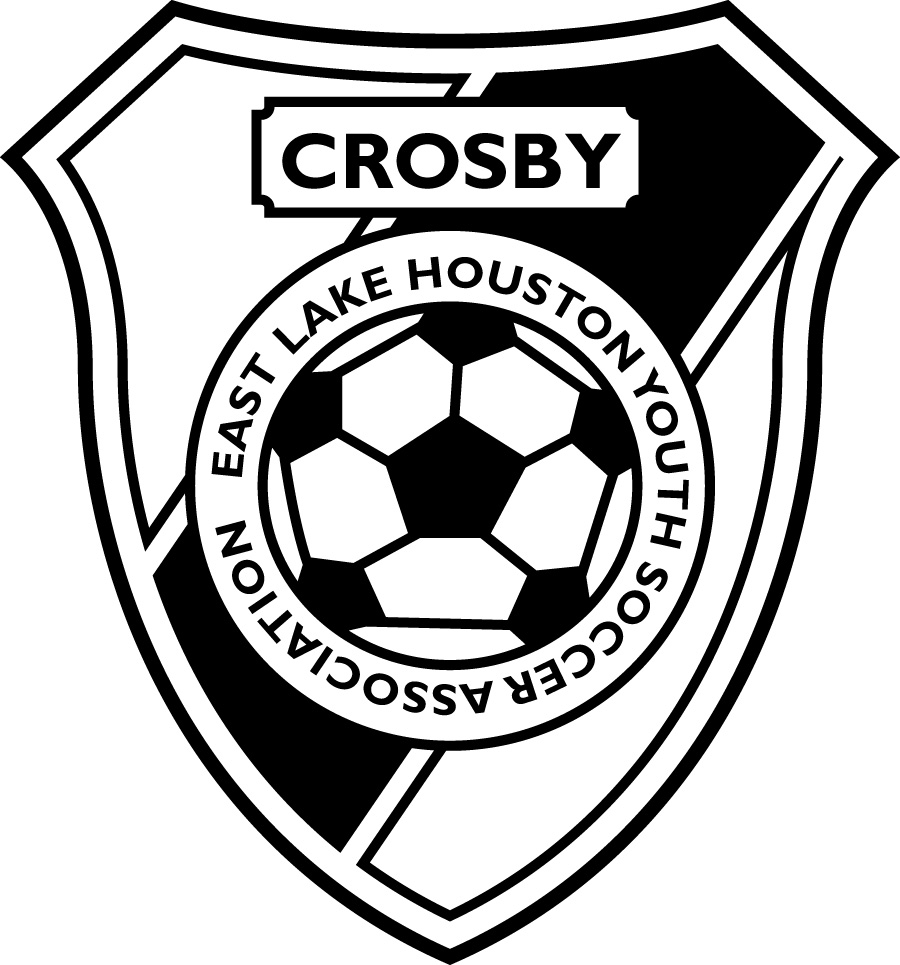 The youth soccer programs provided by Crosby Youth Soccer Club a subsidiary of  East Lake Houston Youth Soccer Association for Boys and Girls ages 4 through 17 in Crosby / Huffman/ Highlands/ Dayton/ Baytown/ Liberty/ Barber’s Hill and surrounding communities would not be possible without your financial support. Your contribution will be used to defray the cost of field maintenance and supplies.Have FUN, LEARN, GROW… TOGETHER!Please Circle Your Chosen Level of Sponsorship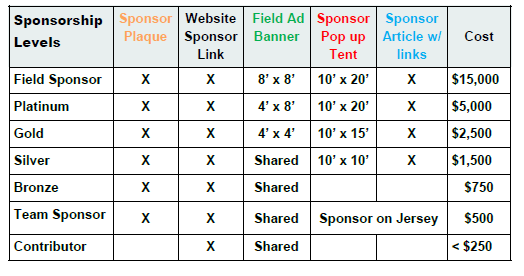 Sponsor InformationCompany Name:  	             Contact Name:  	Phone:  	Address:  	 E-mail:  		             Sponsorship Level:  	Flat Donation: _______________________Website URL: _______________________________